Bill # 73-17The Graduate and Professional Student Association (GPSA)The Pennsylvania State University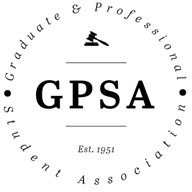 of the 73rd AssemblyNovember 29, 2023Be it decided by the Assembly of Elected Delegates, College of Education Graduate Student BanquetFunding for food and venue(Decided: [ Y / N / A ])Nature of the Situation:Date of Event: Feb 9th People Spoken To: Global Penn State, Office of Ed and Social EqPeople to Talk To: Office of Educational Equity – Marcus WhitehurstThe banquet will be an event to encourage socialization among students interested in discussing issues related to education through a global lens. In order to do this, we will bring a keynote speaker who will deliver a short talk on the issues the field of education is facing so that conversations can be sparked during dinner. Additionally, we will have trivia questions during dinner time as well to foster socialization among students.90% of attendees are expected to be graduate and professional students. However, attendance is welcome to everyone regardless of status. No tickets are required to attend the event. Pre-registration is required; on-spot registration will also be available. This event will be advertised by CoEGSC Facebook, Instagram, and Website. Digital flyers.Recommended Course of Action:The Graduate and Professional Student Association authorizes the programming committee to purchase the following items for the College of Education Graduate Student Banquet…Grand Total: $5,756.00Requested: $3,756.00Respectfully submitted,Jillian KerrExecutive Vice PresidentPresident ___________________________________________________      	Affirm	Veto	The Graduate and Professional Student AssociationPriority (1-10)StoreItemPriceNumber of ItemsTotal1(highest)Toftrees Golf ResortFood$40 10040002Toftrees Golf ResortFood service (22%)88018803Toftrees Golf ResortRoom45014504Toftrees Golf ResortTaxes (6%)27612765Toftrees Golf ResortOther1501150